Муниципальное автономное общеобразовательное учреждение«Начальная школа – детский сад № 15»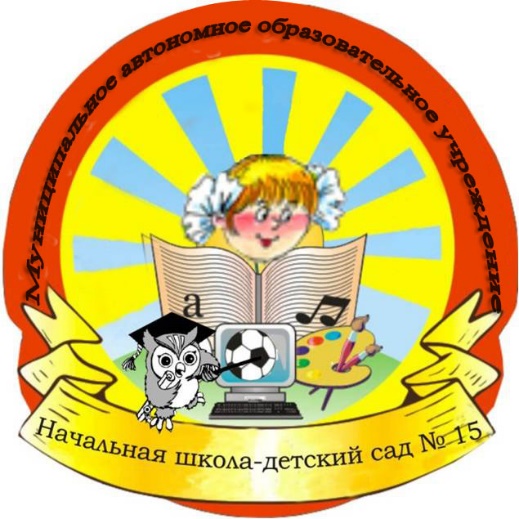 Городской конкурс «Лучшая методическая разработка – 2018»Тема: Сюжетно- ролевая игра «Гипермаркет»Автор:И.М. ОглезневаВоспитательМАОУ «Начальная школа – детский сад№15»Пояснительная запискаПроблема: культура игры в современном мире теряет свои позиции. Детство утрачивает смысл уникального возрастного периода, где подлинный источник развития живое общение и игра. Современный ребенок все реже включен в отношения сотрудничества, взаимовыручки, партнерства. Рынок игрушек насыщен всевозможными образцами, но, как показывают наблюдения, большая их часть ориентирована на индивидуальное пользование. Утрачивается передача традиций от старших детей – младшим, от взрослых – детям. Современная система воспитания и обучения не только выделила детей из мира взрослых, но и отделила их друг от друга. Телевизор или компьютер ныне лучший друг ребенка, они формируют совершенно определенного взрослого. Получается, что современное общество ориентирует своих членов на индивидуальность.Цель: сформировать у детей умение играть в сюжетно-ролевую игру «Гипермаркет».Задачи: продолжать знакомить детей с трудом продавца, товароведа, охранника, директора магазина.- формировать устойчивый интерес к профессии работников торговли и обобщать представления о структуре супермаркета и об использовании технического прогресса в их труде.- развивать навыки диалогической и монологической речи.Адресат: дети дошкольного возрастаАктуальность: основной вид деятельности детей дошкольного возраста— игра, в процессе которой развиваются духовные и физические силы ребенка: его внимание, память, воображение, дисциплинированность, ловкость и т. д. Кроме того, игра — это своеобразный, свойственный дошкольному возрасту способ усвоения общественного опыта.'    Одна из любимых детских игр – в «магазин». Детям нравится чувствовать себя продавцом, обслуживать покупателей.   Сюжетно-ролевая игра «Гипермаркет» подразумевает участие нескольких игроков. Обучающий и познавательный характер – особенно если у ребёнка есть необходимое для реалистичной игры в «магазин» оборудование: товары, денежные знаки, «монеты» и «купюры», а также касса — отличное дополнение для игры! Реализм – отличительная черта игры в подобный Гипермаркет. Нынешний игрушечный магазин очень современен и даже даёт возможность расплачиваться кредитной картой!     Таким образом, сюжетно-ролевая игра «Гипермаркет» носит важный обучающий характер, позволяя детям лучше понять современные финансово-денежные отношения, научиться расплачиваться в магазине и получить «опыт» работы продавцом и другими профессиями.Условия реализации -выполнение санитарно-гигиенических требований –влажная уборка, мытые, чистые игрушки, проветренное помещение.-организация игрового пространства в групповой комнате-крупное организующее игровое поле;-предметы оперирования-мулежи продуктов питания, овощей, фруктов, книги, предметы заменители (мелкий строительный материал)-игрушки-персонажи-шапочки и колпаки продавца и кассира, жилеты охранника, спецодежда работников маркета.-маркеры-касса, ширмы, столы отделяющие одно пространство от другого, стелажи для товара-технические игрушки-машины легковые, машины грузовые, корзины ручные, корзины передвижные.Ожидаемый результат: сюжетно–ролевая игра «Гипермаркет» поможет детям развить фантазию, воображение. Формирует навыки играть в коллективе. Воспитывает уважение к работникам магазинов и супермаркетов.Ресурсное обеспечение: касса,  корзины, рация,  бейджики, фартуки, муляжи продуктов, стеллажи для товара,  деньги, банковские карты, сумки, кошельки, пакеты, весы.Используемая литература:1.Абраменкова В.В. Воспитание игрой. — М.: Лепта, 2008.2.Воронова В.Я. Творческие игры старших дошкольников: Пособие для воспитателей детского сада. — М.: Просвещение, 1981.3.Менджерицкая Д.В. Воспитателю о детской игре / Под ред. Т.А.Марковой. — М.: Просвещение, 1982.4.Михайленко Н.Я., Короткова Н.А. Как играть с ребенком. — М.: Педагогика, 1990.5.Михайленко Н.Я., Короткова Н.А. Игра с правилами в дошкольном возрасте. — М.: Академический Проект, 2002.6.Недоспасова В.А. Растем играя: Средний и старший дошкольный возраст: Пособие для воспитателей и родителей. — М.: Просвещение, 2003.7.Проблемы дошкольной игры: психолого-педагогический аспект/ Под ред. Н.Н.Поддьякова, Н.Я.Михайленко. — М.: Педагогика, 1987.8.Степанова О.А. Развитие игровой деятельности ребенка. М., 2009.9.Эльконин Д.Б. Психология игры. — М.: Педагогика, 1978.ПРИЛОЖЕНИЕ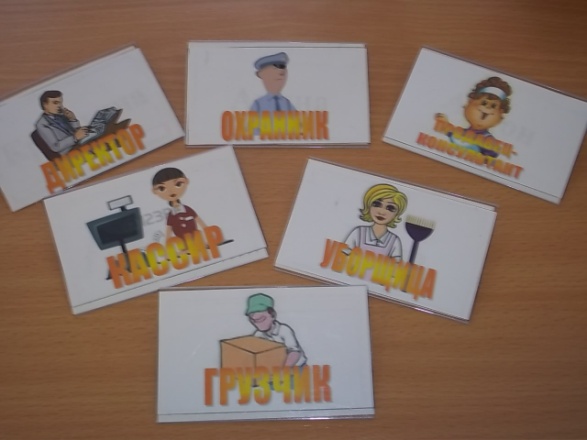 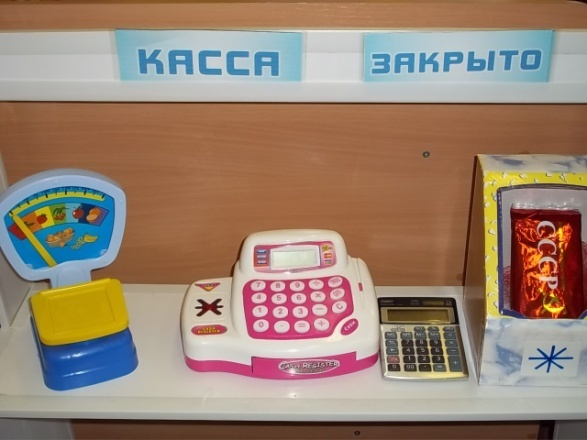 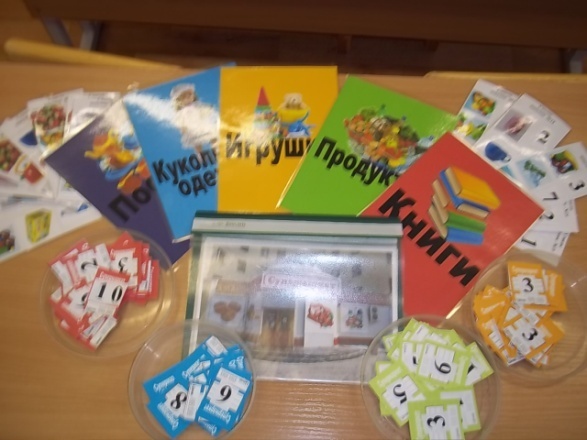 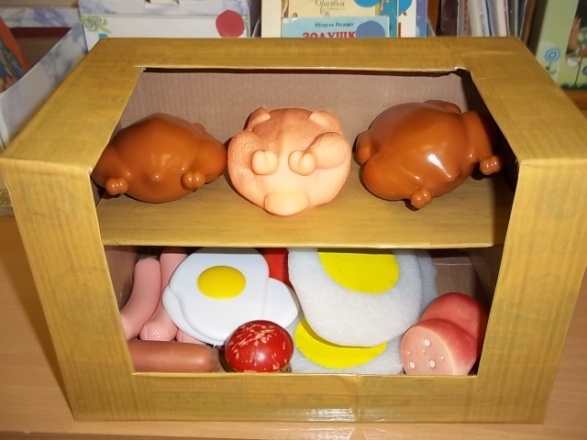 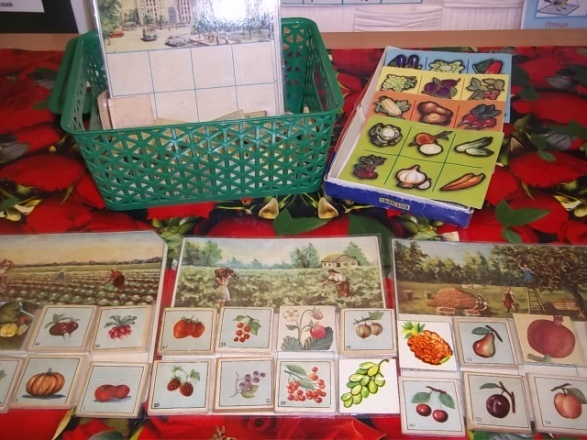 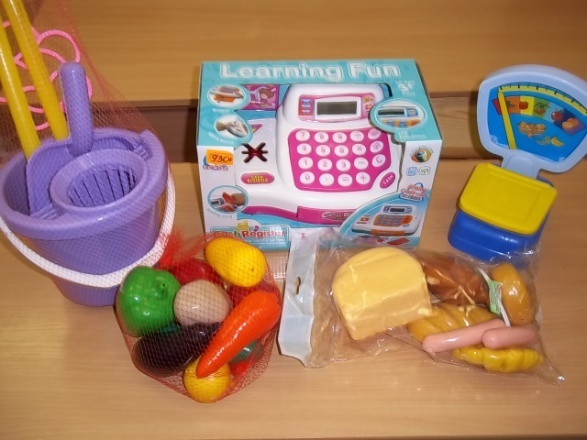 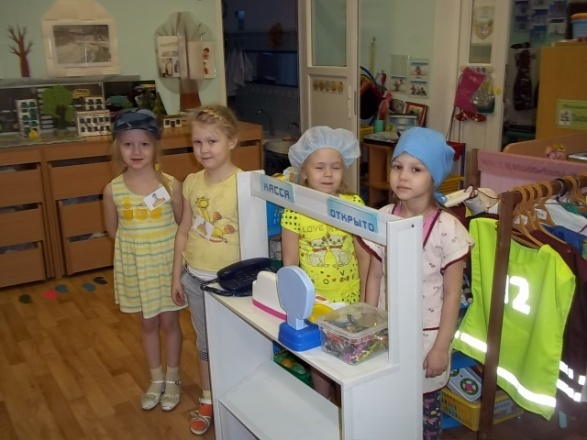 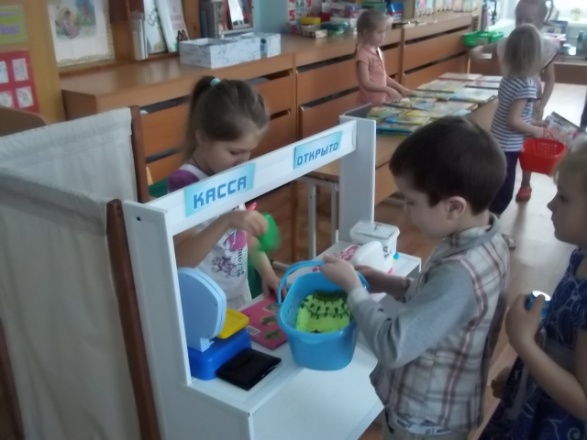 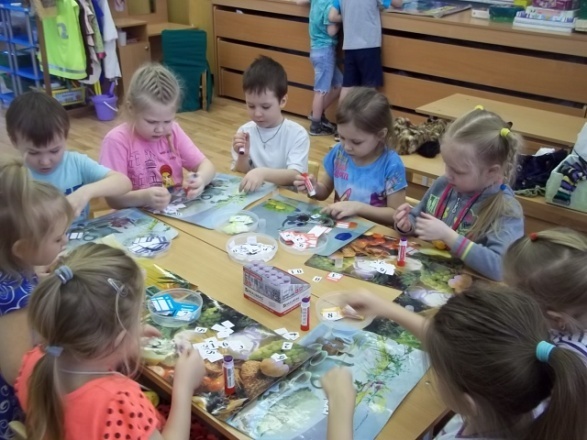 Конспект сюжетно-ролевой игры Автор образовательной деятельности: Оглезнева И.М. -воспитательКонспект сюжетно-ролевой игры Автор образовательной деятельности: Оглезнева И.М. -воспитательКонспект сюжетно-ролевой игры Автор образовательной деятельности: Оглезнева И.М. -воспитательОбразовательное учреждение: МАОУ «СОШ №10 структурное подразделение «Детский сад», г. КунгурОбразовательное учреждение: МАОУ «СОШ №10 структурное подразделение «Детский сад», г. КунгурОбразовательное учреждение: МАОУ «СОШ №10 структурное подразделение «Детский сад», г. КунгурПредмет: сюжетно – ролевая играПредмет: сюжетно – ролевая играПредмет: сюжетно – ролевая играВозраст детей: 5-6 лет, старшая группаВозраст детей: 5-6 лет, старшая группаВозраст детей: 5-6 лет, старшая группаТема: «Гипермаркет».Тема: «Гипермаркет».Тема: «Гипермаркет».Цель:  сформировать у детей умение играть в сюжетно-ролевую игру «Гипермаркет».Цель:  сформировать у детей умение играть в сюжетно-ролевую игру «Гипермаркет».Цель:  сформировать у детей умение играть в сюжетно-ролевую игру «Гипермаркет».Материал и оборудование: Одежда для продавцов-консультантов, охраны, кассира, уборщицы, семьи. Бейджики, касса, деньги, чек, ценники, весы. Картинки с изображением отделов, кошельки, сумки. Игровое оборудование для отделов: «Продукты», «Посуда», «Книги», «Игрушки», «Кукольная одежда».Материал и оборудование: Одежда для продавцов-консультантов, охраны, кассира, уборщицы, семьи. Бейджики, касса, деньги, чек, ценники, весы. Картинки с изображением отделов, кошельки, сумки. Игровое оборудование для отделов: «Продукты», «Посуда», «Книги», «Игрушки», «Кукольная одежда».Материал и оборудование: Одежда для продавцов-консультантов, охраны, кассира, уборщицы, семьи. Бейджики, касса, деньги, чек, ценники, весы. Картинки с изображением отделов, кошельки, сумки. Игровое оборудование для отделов: «Продукты», «Посуда», «Книги», «Игрушки», «Кукольная одежда».Предварительная работа: 1.Рассматривание иллюстраций с изображением здания супермаркета, кассы, продавцов, товаров (презентация). 2. Экскурсия в Гипермаркет района. 3. Чтение художественной литературы: Стихи о профессиях. 4. Изготовление муляжей продуктов, денег, ценников, списков продуктов и пр.5. Беседа о работе супермаркета, работниках и покупателях. 6. Дидактические игры:  «Ягоды-фрукты», лото «Магазин», «Найди свою покупку».Предварительная работа: 1.Рассматривание иллюстраций с изображением здания супермаркета, кассы, продавцов, товаров (презентация). 2. Экскурсия в Гипермаркет района. 3. Чтение художественной литературы: Стихи о профессиях. 4. Изготовление муляжей продуктов, денег, ценников, списков продуктов и пр.5. Беседа о работе супермаркета, работниках и покупателях. 6. Дидактические игры:  «Ягоды-фрукты», лото «Магазин», «Найди свою покупку».Предварительная работа: 1.Рассматривание иллюстраций с изображением здания супермаркета, кассы, продавцов, товаров (презентация). 2. Экскурсия в Гипермаркет района. 3. Чтение художественной литературы: Стихи о профессиях. 4. Изготовление муляжей продуктов, денег, ценников, списков продуктов и пр.5. Беседа о работе супермаркета, работниках и покупателях. 6. Дидактические игры:  «Ягоды-фрукты», лото «Магазин», «Найди свою покупку».Доминирующая образовательная область: Социализация.Интеграция образовательных областей:  Познание, Коммуникация, Здоровье, Труд.Доминирующая образовательная область: Социализация.Интеграция образовательных областей:  Познание, Коммуникация, Здоровье, Труд.Доминирующая образовательная область: Социализация.Интеграция образовательных областей:  Познание, Коммуникация, Здоровье, Труд.ЭтапыДеятельность педагогаДеятельность детей1.Мотивационно - ориентировочныйэтап.1. В-ль: - Ребята, а вы загадки любите отгадывать? Тогда отгадайте мои загадки: 1.В магазине папа с НастейПокупают к чаю сласти.Шоколадный торт «Причуда»Очень любит тётя Люда.Три эклера, пять колецЗавернул им …. 2. Носит он тяжелые грузы,Будь –то мебель иль арбузы.Утром ведь он рано встал,За день очень он устал.«Дайте кто-нибудь мне стульчик»-Скажет вам уставший …. 3. Моет окна и полы,Пыль не спрячется в углы.Как увидит грязь - поморщится,Вот такая чистюля…. - Молодцы, все загадки отгадали! - Где мы можем встретить все эти профессии?-  Вы были в Гипермаркете?  С кем вы были? - В каком Гипермаркете были?   Что там продается? - Кто работает в Гипермаркете? Товаровед - делает заявки на получение товаров, беседует с покупателями о том, какие товары они ещё хотели бы покупать в их магазине. Кассир - «выбивает » чек, проверяет весь ли товар оплачен, вручает чек покупателю, берет с покупателя деньги и выдает сдачу. Водитель - доставляет нужное количество товаров, получает заявки на получение товара от товароведа или директора. Грузчик – разгружает товар на склад , помогает продавцам распределить его по отделам. Уборщица - моет пол и вытирает пыль. Директор - проверяет работу своих подчиненных. Покупатель- приходит в магазин, сообщает продавцу, что бы он хотел купить, выбирает товар. беседует с продавцом о качестве товара, расплачивается с кассиром деньгами .-А теперь послушайте стихи, которые приготовили ваши друзья:Да! Любим!ПродавецГрузчикУборщицаВ магазине! В гипермаркете!Дети отвечают.Рассказывают, кто работает и что делает каждый работник.Дети рассказывают стихи:1ребёнок: Продавец- молодец!Он товары продает-Молоко, сметану, мёд.А другой- морковь, томаты,Выбор у него богатый!Третий продает сапожки,Туфельки и босоножки.А четвертый- стол и шкаф,Стулья, вешалки для шляп.2 ребёнок: Продавцы товары знают,Даром время не теряют.Всё, что просим продадутЭто их привычный труд!3ребёнок: Много есть профессий разных,Важных, нужных и прекрасных.Продавца, скажу друзья,Обошли вниманьем зря.4 ребёнок: Ты приходишь в магазин-Продавец там есть один,Всё подскажет: что купить,Сколько надо заплатить,Подобрать, найти, примерить,Взвесить, завернуть, отмерить,Настроение поднять,Снова в гости вас позвать.Сразу видно - молодец!Самый лучший продавец!2. Основной этап.2. В-ль: Ребята, мы будем сегодня играть в игру «Гипермаркет»?  Но перед игрой хотела бы узнать:-  - Ребята, а как вы хотели бы назвать наш Гипермаркет? - А теперь давайте выберем работников для Гипермаркета (раздаем бэйджики). - А я буду директором супермаркета. Продавцы вставайте на свои рабочие места и приведите их в порядок. Оставшиеся дети будут покупателями, возьмите все, что необходимо покупателю (сумки, кошельки, деньги), а это вам списки покупок (приложение № 1).Директор: Уважаемые покупатели, наш супермаркет открывается! Приглашаем вас за покупками!Директор:- В нашем супермаркете работают отделы:  «Продукты», «Игрушки», «книги», «Посуда», «кукольной одежды», «игрушки». Покупатели начинают заходить в Гипермаркет.Директор подходит к покупателям и беседует с ними: - Скажите, что вы купили? Это овощи или фрукты? (Проводится работа по дифференциации понятия «овощи» и «фрукты».) Вы купили сливы для своей дочки? – Что она ещё любит? (Покупатели рассказывают, что они купили, и собираются приобрести ещё.) Вот эти бананы не берите.  У них кожура очень тёмная. Они уже испортились. Выберите что-нибудь другое…Грузчик: Разгружаю я  товар, унесу его на склад. Помогаю продавцам, разнесу по стеллажам.Охранник: - Здравствуйте! Возьмите, пожалуйста, корзины!Покупатель: подскажите, пожалуйста, где находится «Продукты» и отдел «Игрушки»?Охранник: - Отдел «Продукты» находится справа,  возле отдела «Книги», а рядом с отделом «Одежда»,   находится отдел «Игрушки».Покупатель: спасибо!Покупатель подходит к продавцам отделов и спрашивает о свежести и о цене товара: Мне нужно купить 1 грушу. Покажите, пожалуйста, какие у вас груши. Мне нравятся вот эти. Сколько стоит  груш? Скажите, к вам завезут виноград?  (Педагог даёт образец поведения покупателя). -А что это у вас такое красное, круглое, наверное, очень сладкое? (Педагог закрепляет знания детей о признаках овощей и фруктов). Затем покупатель выбрав нужный товар подходят к кассе, занимают очередь, здороваются с кассиром, отдают ему корзину с товаром .Кассир: вам в пакет положить?Покупатель: да!Кассир пробивает весь товар и уложит в пакет: с вас 5 рублей.Покупатель достает с сумки кошелек и отдает деньги.	Кассир берет деньги : возьмите пожалуйста вашу сдачу.Покупатель: спасибо!Кассир: спасибо за покупку, приходите еще!Дети предлагают название для Гипермаркета.Продавец продуктов: «А сейчас вы в магазине – все продукты на витрине: чай, конфеты, колбаса - разбегаются глаза. Подходите, покупайте, деньги в кассу отдавайте!Продавец игрушек: « А сейчас вы в магазине -  Все игрушки на витрине:  зайка, кошечка, лиса -  разбегаются глаза. Подходите, покупайте, деньги в кассу отдавайте!Продавец посуды: «Если в доме нет тарелки, Не зови к себе гостей, В магазин, где есть посуда, обязательно зайди!Продавец книг:  Я продаю книжки, подходите детишки!Кому букварь! Кому словарь! Песни прибаутки, загадки, картинки – новинки! Кто хочет учиться, пусть в двери ко мне стучится!Продавец кукольной одежды: - Здравствуйте, уважаемые покупатели! Наш магазин предлагает большой выбор одежды! Дети играют, совершая покупки, ведут диалог Продавец – консультант и покупатель; Охранник и покупатель; покупатель  директор и пр.Рефлексивно – оценочныйэтап.3. Директор: - Уважаемые покупатели, наш Гипермаркет на сегодня закрывается. Ждем вас завтра за покупками! Продавцы, пока покупатели рассчитываются, приводите в порядок свои отделы.Затем все дети встают вместе и прощаются.Охранник: Магазин наш закрывается. Мы с вами все прощаемся.  Поиграли мы для вас!  Вам понравилось у нас?  Приходите в гости к нам. Мы споём и спляшем вам.  А сейчас уже пора.  Ждут нас игры и дела. 